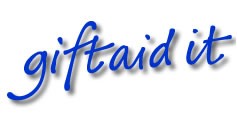 Name of Participant...................................................................	Address......................................................................................Contact Number.........................................................................Email...........................................................................................Take pictures and tag us @LancsMind on Twitter and Instagram and @LancashireMind on Facebook.Create your own secure online sponsorship page at www.justgiving.org.uk/lancashiremind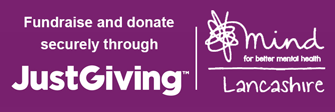 * Yes I am a UK tax payer and would like Lancashire Mind to reclaim the tax on any of my donations over the past four years and any future donations I may make. Please be aware that you must have paid an amount of income and/or capital gains tax at least equal to the amount of tax reclaimed by all charities and Community Amateur Sports Clubs on all your donations in the tax year (6th April one year to 5th April the next). Other taxes such as Council Tax and VAT do not qualify. We can currently receive an extra 25p for every £1 you donate. Make sure that we can read your full name, home address and postcode.** By providing an email address you are subscribing to receive mailings to keep you informed of activity by Lancashire Mind. We will not sell or pass on this information to any third parties.NameAddressPostcodeEmail Address **AmountGift Aid *Tick if paid